Pressemitteilung
Nr. 027/2020
iF Product Design Award in Gold für Miele-Kochfeld mit VollflächeninduktionJury lobt intelligentes und inspirierendes KocherlebnisMaximale Flexibilität ohne vordefinierte Kochzonen
Wals, 18. Mai 2020. – Das Miele-Induktionsfeld KM 7897 FL mit Vollflächeninduktion konnte beim renommierten Designpreis iF Design Award absolut überzeugen – und wird mit der höchsten Auszeichnung, dem iF Gold Award 2020, geehrt. Diese besondere Auszeichnung wird jährlich von der weltweit ältesten und unabhängigen Designinstitution, der iF International Forum Design GmbH in Hannover, vergeben. In diesem Jahr erreichten die 78-köpfige internationale Jury fast 7.300 Einsendungen aus 56 Ländern, darunter sind 75 Preisträger iF Award in Gold.  Unter den Preisträgern ist auch die elegante Dunstabzugshaube Aura 3.0 für private Küchen. Wer nach mehr Flexibilität und Intuition beim Kochen sucht, für den ist bei Kochfeldern die Vollflächeninduktion das Nonplusultra. Beim KM 7897 FL lassen sich auf 90 Zentimeter Breite bis zu sechs Töpfe oder Pfannen beliebig auf der gesamten Fläche positionieren und bei Bedarf auch verrücken. So passt sich die Miele-Vollfläche der Köchin oder dem Koch an und nicht umgekehrt. Ebenso komfortabel ist die Bedienung mit der SmartSelect-Steuerung: Welche Leistungseinstellung für welchen Topf gilt, ist auf einen Blick ersichtlich, denn der Zahlenstrang wandert mit, wenn das Kochgeschirr verschoben wird. Diese intelligente Topferkennung hat Miele zum Patent angemeldet. Durch das Feature SilentMove lassen sich Töpfe und Pfannen besonders leise verschieben. Denn die flächige Bedruckung des Kochbereichs befindet sich auf der Unterseite, anstatt wie sonst üblich auf der Oberseite. Voraussetzung ist die Verwendung einer hochwertigen transparenten Glaskeramik, die ihrerseits den reduziert-eleganten Auftritt unterstützt.Die Ausstattung lobt auch die Jury in ihrer Bewertung und urteilt: „Dieses Induktionskochfeld ist eine Wucht! Das KM 7897 FL bietet nicht nur ein dynamisches und fließendes Kocherlebnis, sondern auch eine unverfälschte und dennoch verspielte Ästhetik. Das Design-Team von Miele hat ein vollflächiges Kocherlebnis entwickelt, das Spaß macht, intelligent und inspirierend ist. Bravo!“Weitere vier Miele-Geräte erhielten den iF Design Award: zwei Laborspüler-Serien und die kompakten Waschmaschinen aus der Serie „Kleine Riesen“ (beide aus der gewerblichen Technik „Miele Professional“) und die elegante Insel-Dunstabzugshaube Aura 3.0. für private Küchen. 
Pressekontakt:
Petra Ummenberger 
petra.ummenberger@miele.com
Tel.: 050 800 81551
Über das Unternehmen: 
Miele ist der weltweit führende Anbieter von Premium-Hausgeräten für die Bereiche Kochen, Backen, Dampfgaren, Kühlen/Gefrieren, Kaffeezubereitung, Geschirrspülen, Wäsche- und Bodenpflege. Hinzu kommen Geschirrspüler, Waschmaschinen und Trockner für den gewerblichen Einsatz sowie Reinigungs-, Desinfektions- und Sterilisationsgeräte für medizinische Einrichtungen und Labors (Geschäftsbereich Professional). Das 1899 gegründete Unternehmen unterhält acht Produktionsstandorte in Deutschland sowie je ein Werk in Österreich, Tschechien, China und Rumänien. Hinzu kommen zwei Werke der italienischen Medizintechnik-Tochter Steelco Group. Der Umsatz betrug im Geschäftsjahr 2018/19 rund 4,16 Milliarden Euro (Auslandsanteil rund 71 Prozent). In fast 100 Ländern/Regionen ist Miele mit eigenen Vertriebsgesellschaften oder über Importeure vertreten. Weltweit beschäftigt der in vierter Generation familiengeführte Konzern etwa 20.200 Mitarbeiterinnen und Mitarbeiter, 11.050 davon in Deutschland. Hauptsitz ist Gütersloh in Westfalen. Die österreichische Vertriebs- und Servicegesellschaft wurde 1955 in Salzburg gegründet, erreichte 2019 einen Umsatz von € 218,3 Mio. und konnte die Marktführerschaft bei großen Hausgeräten weiter ausbauen. Das Werk in Bürmoos erzielte im Rumpfgeschäftsjahr 2019 (Juli bis Dezember) einen Umsatz von 14,8 Mio. Euro.Miele Zentrale
Mielestraße 10, 5071 Wals
www.miele.atZu diesem Text gibt es drei FotosFoto 1: Das Kochfeld KM 7897 FL, der Sieger des iF Product Design Award in Gold, fügt sich edel und puristisch ins Küchenumfeld ein. (Foto: Miele)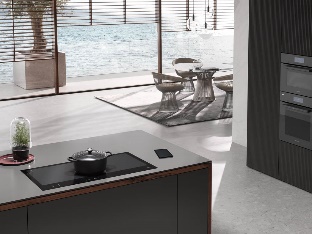 Foto 2: Nur bei Miele: Dank intelligenter Topferkennung wandert die Zahlenreihe beim Verschieben des Kochgeschirrs in der gewählten Leistungsstufe automatisch mit. (Foto: Miele)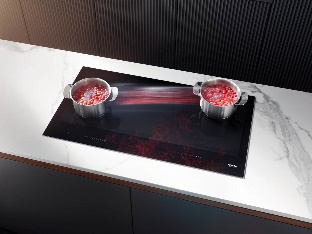 Foto 3: Eigenständiger Auftritt über dem Kochfeld: Auch die Aura 3.0 von Miele ist mit dem iF product design award ausgezeichnet. (Foto: Miele)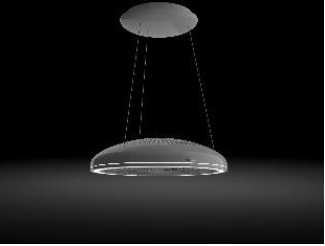 